1.9	à examiner, sur la base des résultats des études de l'UIT-R:1.9.2	les modifications à apporter au Règlement des radiocommunications, y compris de nouvelles attributions de fréquences au service mobile maritime par satellite (Terre vers espace et espace vers Terre), de préférence dans les bandes de fréquences 156,015-157,4375 MHz et 160,6125-162,0375 MHz de l'Appendice 18, pour pouvoir exploiter une nouvelle composante satellite du système d'échange de données en ondes métriques (VDES), tout en garantissant que cette composante ne dégradera pas le fonctionnement de la composante de Terre actuelle du système VDES, des applications de messages propres aux applications (ASM) et AIS, et n'imposera pas de contraintes supplémentaires aux services existants dans ces bandes de fréquences et dans les bandes de fréquences adjacentes comme indiqué aux points d) et e) du reconnaissant de la Résolution 360 (Rév.CMR-15);IntroductionLes Administrations des pays membres de la RCC sont opposées à de nouvelles attributions au service mobile maritime par satellite (SMMS) pour l'exploitation de la composante satellite du système VDES dans la gamme de fréquences 156-162 MHz étant donné que, d'après les résultats des études menées sur la base des Recommandations UIT-R, pour ce qui est des services généraux, les stations spatiales du système VDES ne sont pas compatibles avec les stations des services fixe et mobile, qui bénéficient d'attributions à titre primaire. En outre, l'UIT-R n'a mené aucune étude et aucune mesure réglementaire n'a été proposée pour garantir la compatibilité entre, d'une part, la composante satellite du système VDES d'une administration et, d'autre part, la composante de Terre du système VDES d'une autre administration et les applications ASM et AIS, comme prescrit dans la Résolution 360 (Rév.CMR-15).Par conséquent, les Administrations des pays membres de la RCC estiment qu'il conviendrait d'appliquer la Méthode A du Rapport de la RPC (consistant à n'apporter aucune modification au Règlement des radiocommunications) pour traiter le point 1.9.2 de l'ordre du jour de la CMR-19. PropositionPour traiter le point 1.9.2 de l'ordre du jour de la CMR-19, il est proposé d'utiliser le texte réglementaire joint en annexe.ARTICLE 5Attribution des bandes de fréquencesSection IV – Tableau d'attribution des bandes de fréquences
(Voir le numéro 2.1)
NOC	RCC/12A9A2/1#50293148-161,9375 MHz Motifs:	Les études effectuées ont montré que, lorsqu'elle est exploitée en association avec les stations côtières, la composante satellite du système VDES, dont les caractéristiques sont présentées dans la Recommandation UIT-R M.2092 intitulée «Caractéristiques techniques d'un système d'échange de données en ondes métriques exploité dans la bande d'ondes métriques attribuée au service mobile maritime», n'est pas compatible avec les systèmes des services fixe et mobile bénéficiant d'attributions à titre primaire dans la gamme de fréquences comprise entre 156,8375 MHz et 161,9375 MHz.En outre, l'UIT-R n'a mené aucune étude et aucune mesure réglementaire n'a été proposée pour garantir la compatibilité entre, d'une part, la composante satellite du système VDES d'une administration et, d'autre part, la composante de Terre du système VDES d'une autre administration et les applications ASM et AIS, comme prescrit dans la Résolution 360 (Rév.CMR-15).Par voie de conséquence, il n'existe pas suffisamment de raisons justifiant que l'on modifie les attributions existantes aux services de radiocommunication dans la gamme de fréquences en question.SUP	RCC/12A9A2/2#50294RÉSOLUTION 360 (Rév.CMR-15)Examen des dispositions réglementaires et des attributions de fréquences au service mobile maritime par satellite pour permettre l'exploitation de la composante satellite du système d'échange de données en ondes 
métriques et l'amélioration des radiocommunications maritimesMotifs:	Il est proposé de supprimer la Résolution 360 (Rév.CMR-15), étant donné que les résultats des études effectuées ont montré qu'il n'était pas possible d'attribuer des bandes de fréquences pour la mise en œuvre de la composante satellite du système VDES. ______________Conférence mondiale des radiocommunications (CMR-19)
Charm el-Cheikh, Égypte, 28 octobre – 22 novembre 2019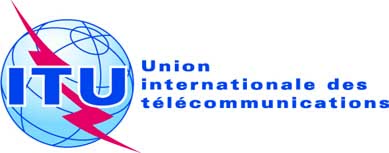 SÉANCE PLÉNIÈREAddendum 2 au
Document 12(Add.9)-F2 octobre 2019Original: russePropositions communes de la Communauté régionale des communicationsPropositions communes de la Communauté régionale des communicationsPropositions pour les travaux de la conférencePropositions pour les travaux de la conférencePoint 1.9.2 de l'ordre du jourPoint 1.9.2 de l'ordre du jourAttribution aux servicesAttribution aux servicesAttribution aux servicesRégion 1Région 2Région 3156,8375-161,9375FIXEMOBILE sauf mobile aéronautique156,8375-161,9375		FIXE		MOBILE156,8375-161,9375		FIXE		MOBILE5.226  		5.226  		5.226  